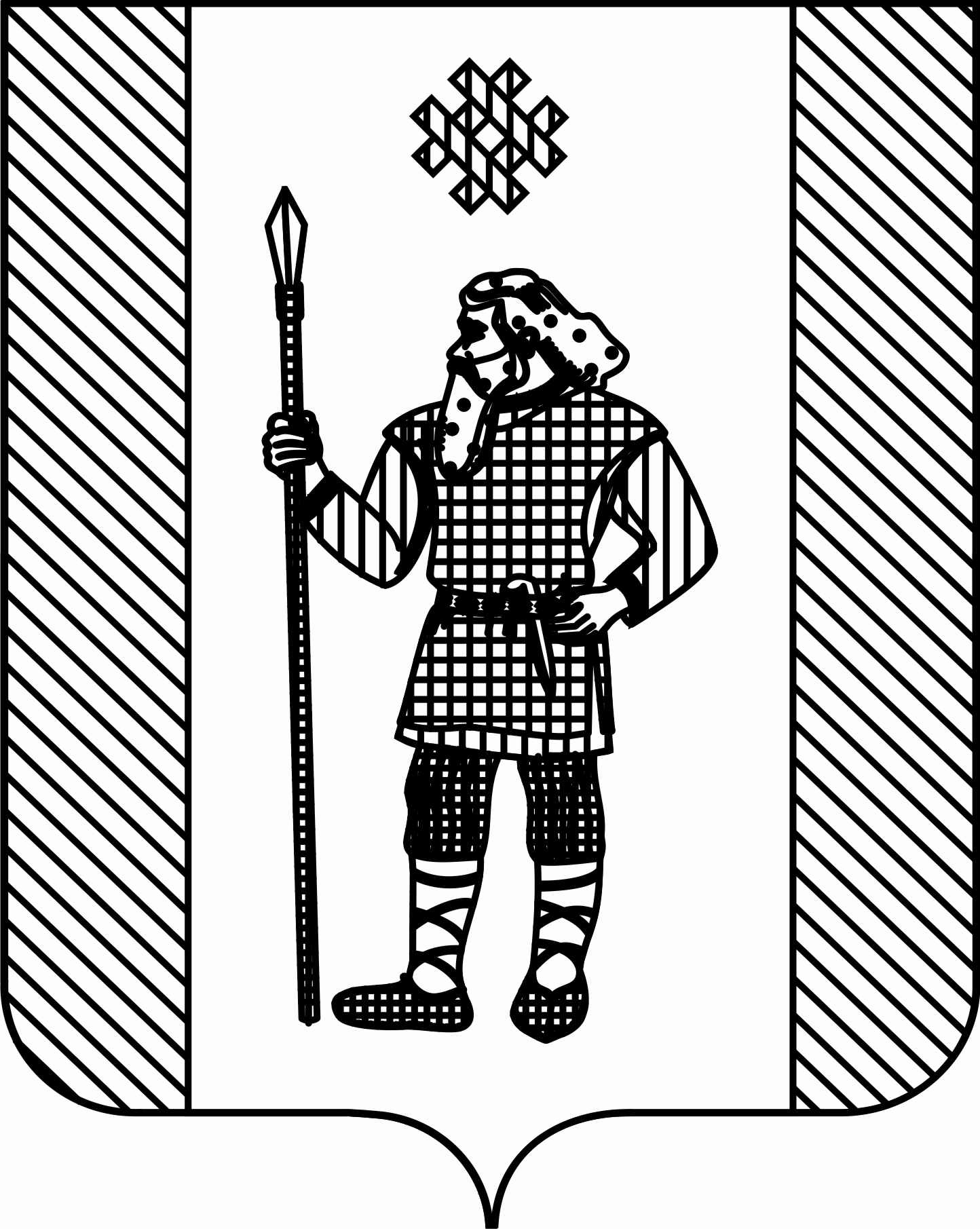 П Р И К А Значальника МУ «управление образованияадминистрации КУДЫМКАРСКОГО МУНИЦИПАЛЬНОГО РАЙОНА»
ПЕРМСКОГО КРАЯ09.01.2019	                         					                            №  02г. Кудымкар    В целях формирования позитивного имиджа Кудымкарского района, привлечения внимания к восстановлению и сохранению уникальных исторических, культурных и природных объектов на территории  района:1.Утвердить положение о проведении районного конкурса "Семь чудес Кудымкарского района" (прилагается).2.Утвердить состав жюри  конкурса "Семь чудес Кудымкарского района" (прилагается).3.Бухгалтерии управления образования  обеспечить финансовое  проведение конкурса согласно прилагаемой смете расходов.4.Контроль за исполнением приказа возложить на  инспектора-методиста З.В.Отинову.Начальник управления образования                                             О.Н.ДеминаПриложение к приказу начальника управления     образования от 09.01.2019 г. № 02Положение о районном конкурсе «Семь чудес Кудымкарского района»            Общие положения Конкурс проводится Управлением образования Кудымкарского муниципального района для обучающихся общеобразовательных учреждений Кудымкарского района с 15.01.2019 по 15.02.2019 г. Конкурс посвящен 95-летию образования Кудымкарского района.
О конкурсе:Дорогие Друзья! На протяжении всей человеческой истории люди составляли всевозможные списки чудес света, дабы выделить из общего числа наиболее интересные факты, достижения, явления. Как правило, такие списки ограничивались семью лауреатами, например, список «Семи чудес света Древнего мира».
Предлагаем вам составить собственный список из семи чудес нашего района с их описанием,  аргументируя свой выбор. Задачи конкурса:*Активизация творческой и поисково-исследовательской деятельности жителей района в сфере краеведения.
* Воспитание любви и уважения к  родному краю, развитие умения видеть прекрасное.
* Популяризация исторического, культурного и природного наследия района, развитие культурно-познавательного туризма.
Участники конкурса В конкурсе могут принимать участие обучающиеся 5-11 классов общеобразовательных учреждений.Сроки проведения: Окончание приема конкурсных работ до 15 февраля 2019 г.
Проголосовать за понравившуюся конкурсную работу можно на сайте   -  с 18 февраля 2019 г. по  28 февраля 2019 года.Номинации конкурса:Конкурс проводится по следующим номинациям:1. Уникальный природный объект (объект растительного мира, источник, месторождение полезных ископаемых, особый заповедный участок и т.п.).2. Культурный или исторический объект (памятники, скульптурные композиции, монументы, музейные экспонаты, уникальные новые или исторические здания и сооружения).3. Выдающийся результат интеллектуальной деятельности (изобретение, научная работа, книга).4. Уникальная традиция, событие (народные праздники, отмечающиеся на данной  территории с самобытными элементами, события, даты).5. Историческая личность (личность, которая внесла особый вклад в развитие Кудымкарского района.6. Произведение искусства (живопись, компьютерная графика, дизайн дома, ландшафтный дизайн,  вышивка, ювелирные изделия, авторские модели костюмов, авторская игрушка, резьба по дереву).  
Требования к содержанию и оформлению материалов 
Обучающимся 5-11классов предлагается создать презентацию  /не более 15 слайдов/ из фото или рисунков  с комментариями, согласно номинаций  конкурса «Семь чудес Кудымкарского района».
Продолжительность презентации  не более 5 минут. Материалы на конкурс принимаются на электронных носителях. На  конкурс принимаются не более  одной работы по каждой номинации от образовательного учреждения.
В заявке и  работе (презентации)  на участие в конкурсе "Семь чудес Кудымкарского района" указываются: 
1. На титульном листе - название номинации и фотография или рисунок ,отражающего самобытность муниципального района. 2.Наименование образовательного  учреждения.3.Ф.И. О.	обучающегося.
4.Класс.5.Руководитель 
  
Оценка работ будет производиться по следующим критериям:
1. Композиционная стройность изложения  материала (идея, оригинальность, логика изложения, соблюдение принципа необходимости и достаточности информации) (10 баллов)2. Соответствие формата слайдов (5 баллов)
3. Общее восприятие (5 баллов)

Подведение итогов конкурса:. Все присланные работы будут размещены в Контакте для  Интернет - голосования. Итоги подводит жюри  конкурса. Победитель будет определяться с  учётом  интернет – голосования.  Награждение:Победители награждаются дипломами и ценными подарками, вручение которых будет проходить во время  празднования 95-летия Кудымкарского района в феврале-марте 2019 года. Приложение 2 к приказу начальника управления     образования от 09.01.2019 г. № Жюри конкурса:Демина Ольга Николаевна-начальник Управления образования
Отинова Зоя Васильевна - инспектор-методист Управления образования
Баяндина Оксана Тимофеевна-инспектор-методист  Управления образованияПлотникова Галина Владимировна-руководитель творческой группы «Искусство"Шипицына Валентина Петровна-педагог  дополнительного  образования МБОУ «Белоевская СОШ»